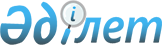 (О табеле срочных донесений о деятельности войск и учреждений Вооруженных Сил)
					
			Утративший силу
			
			
		
					Распоряжение Президента Республики Казахстан от 4 марта 1992 г. N 670. Утратило силу - Указом Президента РК от 9 января 2006 года N 1696 (U061696) (вводится в действие со дня подписания)



     В целях организации системы постоянного оперативного информирования о деятельности войск и учреждений Вооруженных сил, дислоцирующихся на территории Республики Казахстан, и возникновении чрезвычайных ситуаций: 



     1. Утвердить прилагаемый табель срочных донесений о деятельности войск и учреждений Вооруженных Сил, дислоцирующихся на территории Республики Казахстан, и возникновении чрезвычайных ситуаций. 



     2. Командирам (начальникам) воинских соединений, учреждений, военно-учебных заведений Вооруженных Сил, дислоцирующихся на территории Республики Казахстан, обеспечить своевременное представление докладов (информаций) о деятельности подчиненных воинских частей и сложившейся обстановке Государственному комитету обороны Республики Казахстан в соответствии с табелем срочных донесений. 



     3. Предоставить право Государственному комитету обороны Республики Казахстан уточнять и изменять табель срочных донесений. 



 



     Президент Республики Казахстан 




                                                  Утвержден 



                                          распоряжением Президента 



                                            Республики Казахстан 



                                          от 4 марта 1992 г. N 670 




 



                           ТАБЕЛЬ СРОЧНЫХ ДОНЕСЕНИЙ 



                о деятельности войск и учреждений Вооруженных 



                Сил, дислоцирующихся на территории Республики 



               Казахстан, и возникновении чрезвычайных ситуаций 




 



                I. Порядок представления докладов (информаций) 



     О начале и завершении плановых мероприятий доклады (информацию) представлять устно через оперативного дежурного Госкомобороны по телефонам АТС 62-17-11, правительственной АТС 04-10 и письменно Председателю Госкомобороны Республики Казахстан (480091, г. Алма-ата, ул. Дзержинского, 96). 



     При внезапно возникших ситуациях (задачах) доклад (информацию) представлять немедленно через оперативного дежурного Госкомобороны Республики Казахстан по телефону с последующим представлением в письменной форме. 



                    II. Объем представляемой информации 



     При проведении плановых мероприятий представляется выписка из планов проведения учений, испытаний, передислокации войск и перевозки военной техники (имущества), других мероприятий с обязательным указанием сроков проведения, количества привлекаемого личного состава и техники, мест поведения и состава руководства. 



     При внезапно возникших ситуациях (угрозе или возникновении аварии, катастрофы, стихийного или экологического бедствия и др.) представляются данные о факте, дате и времени происшедшего, характере чрезвычайной ситуации, степени опасности для войск, населения и окружающей среды, возможных последствиях, количестве пораженных людей и сельскохозяйственных животных, материальном ущербе, принимаемых мерах по нормализации обстановки и оказанию помощи пострадавшим, привлекаемых в этих целях силах и средствах, требующихся дополнительных силах и средствах, возможных сроках проведения работ.

                III. Сроки представления докладов (информаций)

При:                                                   сообщать:

    несанкционированном запуске        немедленно; о ходе ликвидации

    (падении) на территории            последствий - через каждые 4 часа

    республики ракет и других          до завершения работ

    летательных аппаратов

    возникновении аварий (катастроф)    немедленно; о ходе ликвидации

    с носителями ядерных боеприпасов,   последствий - через каждые 4 часа

    в том числе в местах хранения       до завершения работ

    ядерных зарядов

    проведении испытаний (ликвидации)   заблаговременно (не позднее чем за

    ядерных, химических и других        месяц до проведения); при

    видов оружия массового поражения    практическом проведении - о начале

                                        и окончании работ

    перемещении соединений, частей      заблаговременно при разработке

    и подразделений Вооруженных Сил     планов, но не позднее чем за месяц

    для проведения учений и других      до проведения; о начале и завершении

    мероприятий оперативной подготовки  перемещения

    общей численностью более тысячи

    человек (от полка и выше)

    передислокации войск и военной      заблаговременно при согласовании с

    техники                             органами управления; о начале и

                                        завершении передислокации

    производстве взрывных работ         после окончания согласования с

                                        соответствующими органами вопроса

                                        о производстве работ; о начале и

                                        завершении взрывных работ

    привлечении войск, других           о начале работ; о ходе ликвидации

    вооруженных формирований к          последствий - через каждые 8 часов

    ликвидации последствий              и по окончании

    чрезвычайных ситуаций

    угрозе и возникновении крупных      об угрозе и факте возникновения -

    аварий, катастроф и других          немедленно; через 2 часа о

    чрезвычайных ситуаций (землетрясений, последствиях чрезвычайных ситуаций

    схода снежных лавин, селевых потоков,

    наводнений, сплошных пожаров,

    инфекционных заболеваний людей и др.)

    нарушении воинскими подразделениями  немедленно с момента поступления

    других государств границ Республики  информации

    Казахстан

    привлечении воинских подразделений   немедленно

    для решения вопросов, связанных

    с чрезвычайной ситуацией

					© 2012. РГП на ПХВ «Институт законодательства и правовой информации Республики Казахстан» Министерства юстиции Республики Казахстан
				